                                   Name_______________DDP 2015-2016							Midterm ReviewUse your class notes to complete the questions below.  If you are missing information, review the Power Points on my website under notes and other important information.Linear PerspectiveTwo-Point Perspective					One-Point Perspective What is linear perspective? Label the vanishing point, horizon line and orthogonal lines on the image below.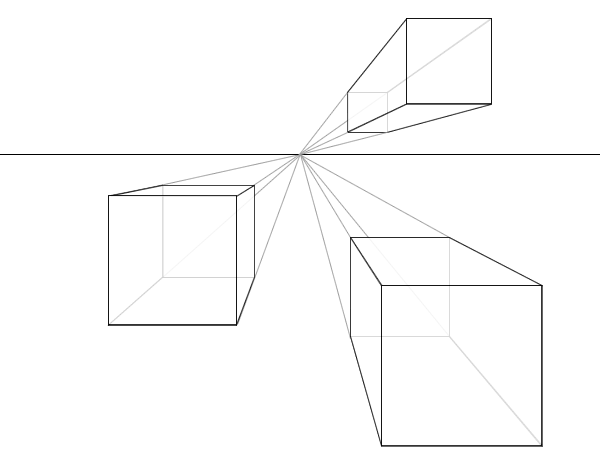 Draw a one-point perspective cube below.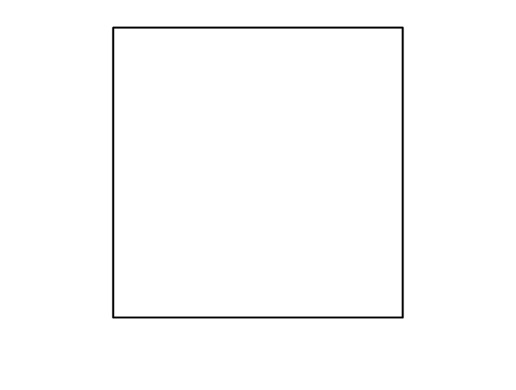 Draw a two-point perspective cube below.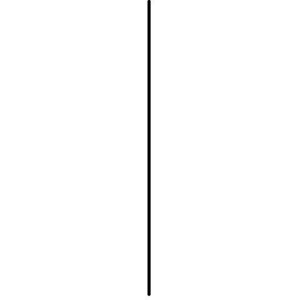 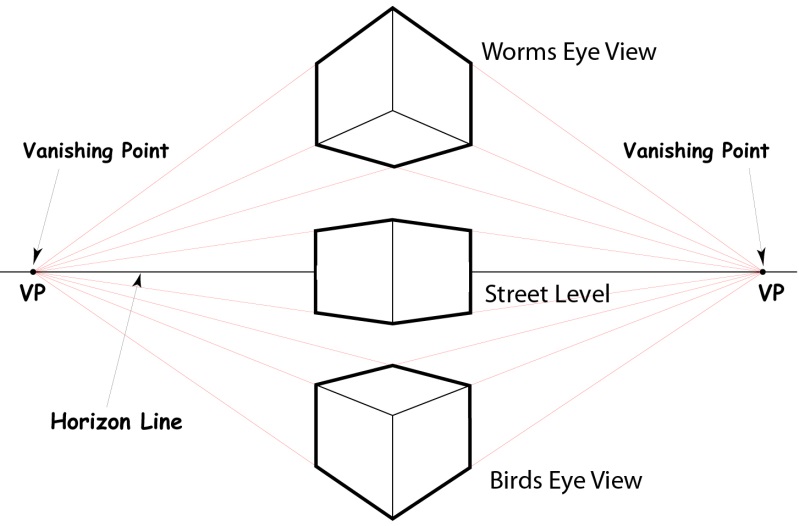 